Allegato 1- Modello di domanda AL DIRETTOREDELL’ACCADEMIA DI BELLE ARTI DI BARIVIA RE DAVID, 189/C70124 – BARI__l__sottoscritto/a___________________________________nat__ a _________________________________________________________ prov ______ il ___________________residente in___________________________________________________(prov.____ )via_______________________________________________________________n.____c.a.p.____________Tel._______________________Cell.__________________________E.mail___________________________________________________________________Codice Fiscale ___________________________________________________________In possesso dei requisiti generali per l’accesso al pubblico impiegoCHIEDEdi essere ammess __ alla procedura di selezione finalizzata alla formazione di graduatoria di istituto per l’anno accademico 2022/2023 e con validità triennale,per la disciplina di _________________________________Codice ______________A tal fine, ai sensi della Legge n. 15/68 del D.P.R. n. 403/98 e T.U. n. 445/2000, consapevole che le dichiarazioni mendaci sono punite ai sensi del codice penale e delle leggi speciali in materia e, altresì, consapevole della decadenza dei benefici eventualmente conseguenti al provvedimento emanato sulla base della dichiarazione non veritiera, dichiara, oltre a quanto sopra, e sotto la propria responsabilità:di essere ________________________________________( attuale posizione lavorativa);non avere un rapporto di lavoro dipendente o di collaborazione incompatibile con le Accademie italiane;di non essere sottoposto/a  a procedimento disciplinare all’esito del quale sia stata irrogata la sanzione della decadenza dall’impiego; non essere sottoposto/a a procedimento penale, né di aver subito condanne penali;di non avere in atto una controversia con l’Accademia di Belle Arti di Bari;di avere inoltrato richiesta di nulla osta all’Amministrazione di appartenenza ( solo per i dipendenti delle pubbliche amministrazioni)Allega:copia carta d’identità e codice fiscale;curriculum vitae;cartella artistica (per ABAV01/ABAV05/ABPR31);elenco delle pubblicazioni;pubblicazioni;documentazione (anche in autocertificazione) di precedenti contratti di insegnamento;programma didattico del corso e bibliografia;Il sottoscritto esprime il proprio consenso affinché i dati personali forniti possono essere trattati, nel rispetto della normativa vigente di cui al D.Lgs. 196/03, per gli adempimenti connessi alla presente selezione.Luogo e data _____________________________Firma per esteso_______________________Allegato 2- Titoli di StudioIl sottoscritto______________________________________________________________Nato/a_______________________________________________________( _________ )il ______________________________________________________________________Residente a ___________________________________________________ ( ________)in via ___________________________________________________________________Consapevole delle sanzioni penali richiamate dall’art. 76 del D.P.R. 28.12.2000 n. 445 in caso di dichiarazioni mendaci e della decadenza dei benefici eventualmente conseguenti al provvedimento emanato sulla base di dichiarazioni non veritiere, di cui all’art. 75 del D.P.R. n. 445; ai sensi e per gli effetti dell’art. 46 del citato D.P.R. 445/2000,sotto la propria responsabilitàDICHIARAdi aver conseguito il seguente Titoli di Studio _________________________________________________presso_____________________________In data____________________________Con votazione ____________________________Luogo e Data____________________							Firma per esteso __________________________________________Allegato 2- Titoli di StudioTitoli di StudioDiploma accademico corrispondente o affine al settore richiesto del previgente ordinamento o diploma accademico di ​primo livelloTitolo di studio__________________________________________________________Conseguito presso_________________________________________________________In data _________________Con votazione___________Diploma accademico corrispondente o affine al settore richiesto del previgente ordinamento o diploma accademico di​ secondo livelloTitolo di studio__________________________________________________________Conseguito presso_________________________________________________________In data _________________Con votazione___________Altro diploma di AccademiaTitolo di studio___________________________________________________________Conseguito presso_________________________________________________________In data _______________Con votazione______________Luogo e Data_______________________								Firma per esteso __________________________________________n.b. Ogni foglio può essere duplicato per il numero di pagine occorrentiEsente da imposta di bollo ai sensi dell’art. 37 D.P.R. 28 dicembre 2000, n.445Allegato 2- Titoli di StudioAltri Titoli di StudioDiplomi rilasciati da Università : diploma di laurea, di specializzazione, di dottorato di ricerca, borse di studio conferite da università o enti pubblici, diploma di perfezionamento post laurea annualeTitolo di studio__________________________________________________________Conseguito presso_________________________________________________________In data ________________Con votazione____________Titolo di studio__________________________________________________________Conseguito presso_________________________________________________________In data ________________Con votazione____________Titolo di studio__________________________________________________________Conseguito presso_________________________________________________________In data ________________Con votazione____________Titolo di studio__________________________________________________________Conseguito presso_________________________________________________________In data ________________Con votazione____________Luogo e Data_______________________								Firma per esteso __________________________________________n.b. Ogni foglio può essere duplicato per il numero di pagine occorrentiEsente da imposta di bollo ai sensi dell’art. 37 D.P.R. 28 dicembre 2000, n.445									Allegato 4- Titoli di ServizioDICHIARAZIONE SOSTITUTIVA DI CERTIFICAZIONEIl sottoscritto______________________________________________________________Nato/a_______________________________________________________( _________ )il ______________________________________________________________________Residente a ___________________________________________________ ( ________)in via ___________________________________________________________________Consapevole delle sanzioni penali richiamate dall’art. 76 del D.P.R. 28.12.2000 n. 445 in caso di dichiarazioni mendaci e della decadenza dei benefici eventualmente conseguenti al provvedimento emanato sulla base di dichiarazioni non veritiere, di cui all’art. 75 del D.P.R. n. 445; ai sensi e per gli effetti dell’art. 46 del citato D.P.R. 445/2000; sotto la propria responsabilitàDICHIARAdi aver conseguito i seguenti Titoli di Servizio (come da fogli allegati).Dichiara inoltre di essere informato/a, ai sensi e per gli effetti del regolamento UE 2016/679 e del D.Lgs. 196/2003 (Tutela della Privacy), che: 1) il conferimento dei dati è obbligatorio per l'attivazione della procedura; b) i dati personali raccolti tramite la presente dichiarazione saranno trattati, anche con strumenti informatici, esclusivamente nell’ambito e per le finalità del procedimento per il quale la presente dichiarazione viene resa; c) sono a conoscenza dei diritti di accesso, modifica, opposizione e gli altri diritti riconosciuti dalla normativa; d) l'informativa completa è presente all'indirizzo: goo​.gl/RziA1r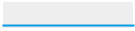 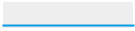 Luogo e Data____________________Firma per esteso (non autenticata)__________________________________________Allegato 4 -Titoli di ServizioTitoli di servizio stesso insegnamentoServizio prestato in Accademie Statali o legalmente riconosciute per lo stesso settore disciplinare del bando:CODICE	DISCIPLINA	A.A.	PERIODO	N. GIORNI	ISTITUZIONE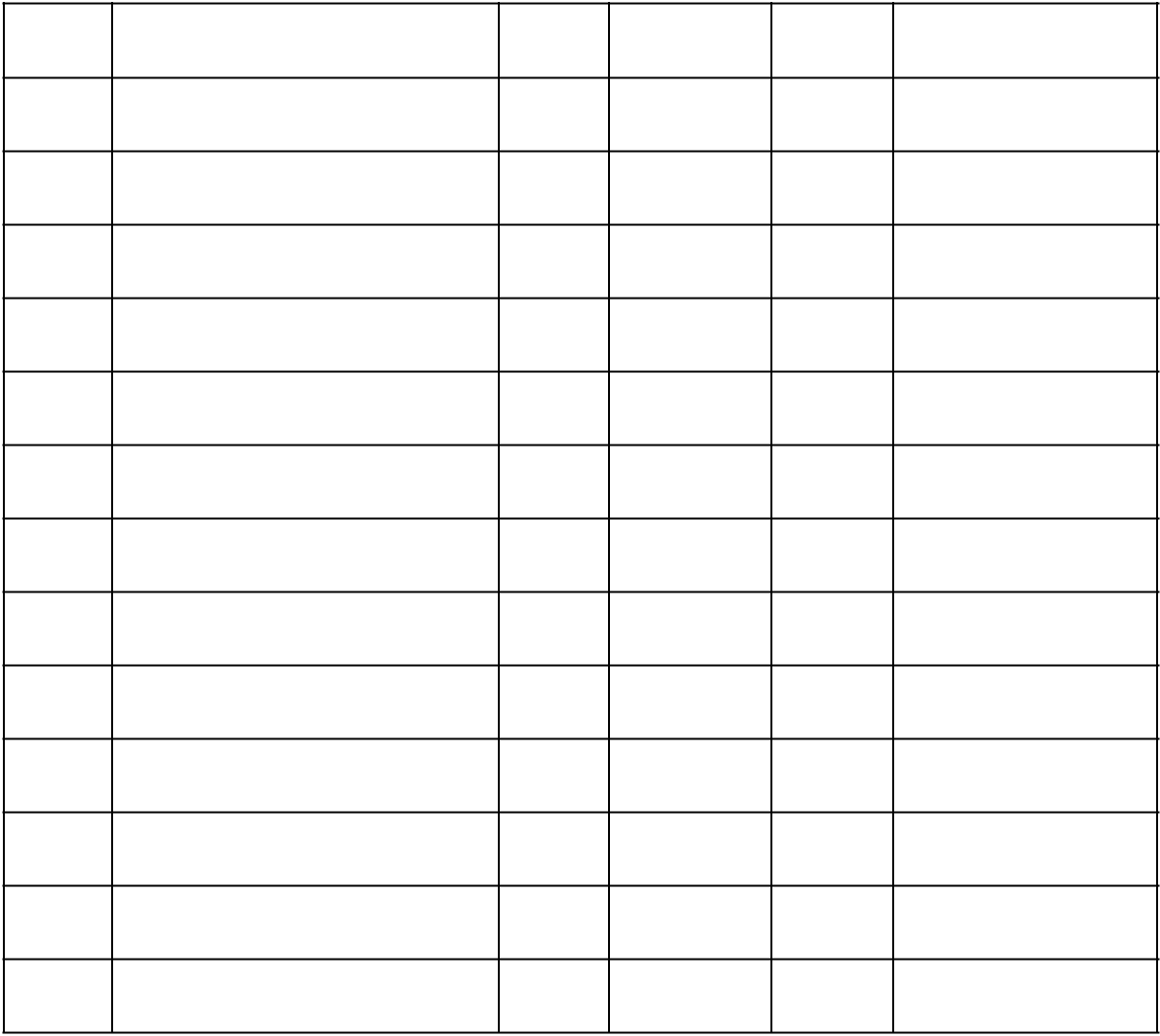 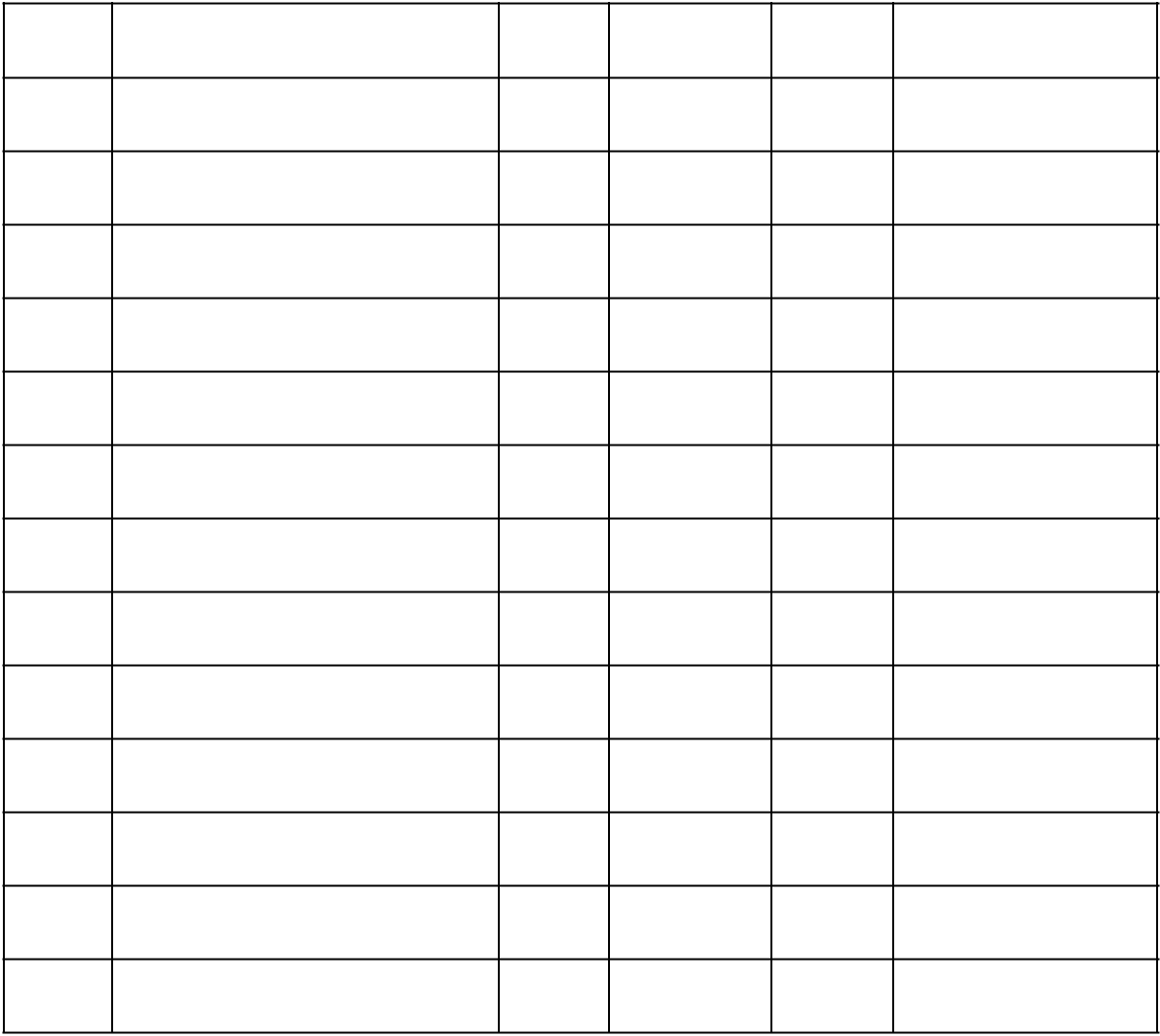 Luogo e Data_______________________Firma per esteso (non autenticata)__________________________________________n.b. Ogni foglio può essere duplicato per il numero di pagine occorrentiEsente da imposta di bollo ai sensi dell’art. 37 D.P.R. 28 dicembre 2000, n.445Allegato 4- Titoli di ServizioTitoli di servizio insegnamento diversoServizio prestato in Accademie Statali o legalmente riconosciute per​ insegnamento​diverso:CODICE	DISCIPLINA	A.A.	PERIODO	N. GIORNI	ISTITUZIONELuogo e Data_______________________Firma per esteso (non autenticata)__________________________________________n.b. Ogni foglio può essere duplicato per il numero di pagine occorrentiEsente da imposta di bollo ai sensi dell’art. 37 D.P.R. 28 dicembre 2000, n.445Allegato 4- Titoli di ServizioTitoli di servizio contratti di collaborazione professionaleServizio prestato in Accademie statali o legalmente riconosciute con contratto di collaborazione o di prestazione d’opera intellettuale stipulato con procedura selettiva pubblica. CODICE	DISCIPLINA	A.A.	PERIODO	N. GIORNI	ISTITUZIONELuogo e Data_______________________Firma per esteso (non autenticata)__________________________________________n.b. Ogni foglio può essere duplicato per il numero di pagine occorrentiEsente da imposta di bollo ai sensi dell’art. 37 D.P.R. 28 dicembre 2000, n.445Allegato 5- Pubblicazioni e produzione artistico-professionaleDICHIARAZIONE SOSTITUTIVA DI CERTIFICAZIONEIl sottoscritto______________________________________________________________Nato/a_______________________________________________________( _________ )il ______________________________________________________________________Residente a ___________________________________________________ ( ________)in via ___________________________________________________________________Consapevole delle sanzioni penali richiamate dall’art. 76 del D.P.R. 28.12.2000 n. 445 in caso di dichiarazioni mendaci e della decadenza dei benefici eventualmente conseguenti al provvedimento emanato sulla base di dichiarazioni non veritiere, di cui all’art. 75 del D.P.R. n. 445; ai sensi e per gli effetti dell’art. 46 del citato D.P.R. 445/2000; sotto la propria responsabilitàDICHIARAche le pubblicazioni e la produzione artistico-professionale sono conformi all’originale (come da fogli allegati).Dichiara inoltre di essere informato/a, ai sensi e per gli effetti del regolamento UE 2016/679 e del D.Lgs. 196/2003 (Tutela della Privacy), che: 1) il conferimento dei dati è obbligatorio per l'attivazione della procedura; b) i dati personali raccolti tramite la presente dichiarazione saranno trattati, anche con strumenti informatici, esclusivamente nell’ambito e per le finalità del procedimento per il quale la presente dichiarazione viene resa; c) sono a conoscenza dei diritti di accesso, modifica, opposizione e gli altri diritti riconosciuti dalla normativa; d) l'informativa completa è presente all'indirizzo: goo​.gl/RziA1rLuogo e Data____________________Firma per esteso (non autenticata)__________________________________________Allegato 5- Pubblicazioni e produzione artistico-professionaleElenco PubblicazioniPubblicazioni edite attinenti all’insegnamento richiesto, articoli, recensioni, critiche, progetti, ecc.Titolo___________________________________________________________________Anno_______ Editore______________________________________________________Titolo___________________________________________________________________Anno_______ Editore______________________________________________________Titolo___________________________________________________________________Anno_______ Editore______________________________________________________Titolo___________________________________________________________________Anno_______ Editore______________________________________________________Titolo___________________________________________________________________Anno_______ Editore______________________________________________________Titolo___________________________________________________________________Anno_______ Editore______________________________________________________Titolo___________________________________________________________________Anno_______ Editore______________________________________________________Luogo e Data_______________________Firma per esteso (non autenticata)__________________________________________n.b. Ogni foglio può essere duplicato per il numero di pagine occorrentiEsente da imposta di bollo ai sensi dell’art. 37 D.P.R. 28 dicembre 2000, n.445Allegato 5- Pubblicazioni e produzione artistico-professionaleElenco Produzione artisticaProduzione artistica esposta in mostre personali e/o collettive o per produzione artistico-professionale oggetto di articoli di stampa, monografie, libri d'arte, curatela mostre ecc.Data_________ Luogo_____________________________________________________Tipo __________________________________________________________________Titolo __________________________________________________________________Data_________ Luogo_____________________________________________________Tipo __________________________________________________________________Titolo __________________________________________________________________Data_________ Luogo_____________________________________________________Tipo __________________________________________________________________Titolo __________________________________________________________________Data_________ Luogo_____________________________________________________Tipo __________________________________________________________________Titolo __________________________________________________________________Luogo e Data_______________________						Firma per esteso (non autenticata)__________________________________________n.b. Ogni foglio può essere duplicato per il numero di pagine occorrentiEsente da imposta di bollo ai sensi dell’art. 37 D.P.R. 28 dicembre 2000, n.445